
DONATION RECEIPT
DONATION RECEIPT
DONATION RECEIPT

CHARITY LOGO



CHARITY LOGO



CHARITY LOGO

DONATION RECEIPTDONATION RECEIPTDONATION RECEIPTDONATION RECEIPTRECEIPT NO.##CHARITY NAMEPAYMENT DATECHARITY LICENSE/REG. NO.AMOUNT DONATED$$$PAYMENT METHODCASHBANK TRANSFERCHECK (No.                       ) CHECK (No.                       ) OTHERSOTHERSRECEIVED BYDONATION BYVERIFIED BYDONOR CONTACTNOTESNOTESNOTESDONOR ADDRESSDONOR ADDRESSDONOR ADDRESSDONOR ADDRESS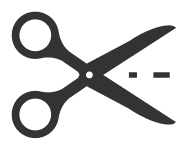 Tax deductible: YesNo
DONATION RECEIPT
(DONOR COPY)

DONATION RECEIPT
(DONOR COPY)

DONATION RECEIPT
(DONOR COPY)


DONOR COPY

DONOR COPY

DONOR COPY

DONOR COPYDONATION RECEIPTDONATION RECEIPTDONATION RECEIPTDONATION RECEIPTRECEIPT NO.##CHARITY NAMEPAYMENT DATECHARITY LICENSE/REG. NO.AMOUNT DONATED$$$PAYMENT METHODCASHBANK TRANSFERCHECK (No.                       } CHECK (No.                       } OTHERSOTHERSRECEIVED BYDONATION BYVERIFIED BYDONOR CONTACTNOTESNOTESNOTESDONOR ADDRESSDONOR ADDRESSDONOR ADDRESSDONOR ADDRESSTax deductible: YesNo